EK-3ÖZGEÇMİŞ (YÖK FORMATI)1. 	Adı Soyadı		: TUBA DEMİREL2. 	Doğum Tarihi		: 19.10.1992 / Kütahya3. 	Unvanı			:  Dr. Öğr. Üyesi4.	Öğrenim Durumu	: Dr. Makine Mühendisi (Erciyes Üni.)  / 19.01.2018  - 11.01.20225.          Çalıştığı Kurum           : HKÜ- Mühendislik Fak. Makine Müh Bölümü / İmalat ve konstrüksiyon anabilim dalı6.          Orcid  No                     :              0000-0002-5760-37057.          E-postası                      :          tuba.demirel@hku.edu.tr8.         Bildiği Yabancı Diller (Puan ve Yılı):   (2021-YÖKDİL/1) FEN ALANI- 63.759.         İletişim Numaraları                            :10. Uzmanlık Alanı:11. 	Akademik UnvanlarYardımcı Doçentlik Tarihi	 : Dr. Öğr. Üyesi – KÜN -  19.09.2022  / 22.11.2022Doçentlik Tarihi 		 :  ---Profesörlük Tarihi		 :  ---12. 	Yönetilen Yüksek Lisans ve Doktora Tezleri : -----13. Yüksek Lisans Tez Başlığı (özeti ekte) ve Tez Danışmanı:Not: Tezlerim (YL ve Dr) “ https://tez.yok.gov.tr/UlusalTezMerkezi/ ” adresinde erişime açıktır.YL Tez danışmanı: Doç. Dr. Ulaş ÇAYDAŞ (FÜ)  /   2017Tez Başlığı: “Manyetik aşındırıcılarla düzlem yüzeylerin işlenebilirliğinin araştırılması” Fırat Üniversitesi, Yüksek Lisans Tezi, Elazığ, 85 s.YÖK’ün Verdiği Tez Numarası: 479134Tez Özeti: Gelişen teknolojiyle birlikte hassas ürünlerin işlenmesinde kullanılan yöntemler giderek artmaktadır. Havacılık, uzay, elektronik ve medikal endüstrileri için yeni yüzey işleme yöntemleri geliştirilmektedir. Manyetik aşındırıcılarla işleme (MAİ), işlenen bölgede manyetik alan yardımıyla tutulan aşındırıcı ve manyetik tozlar yardımıyla talaş kaldıran yeni bir imalat yöntemidir. Bu yöntem ile talaşlı işlenen malzemelerde oldukça yüksek kalitede yüzeyler elde edilmektedir. Yüzeyden kaldırılan talaşların boyutları mikron büyüklüğünde olduğundan diğer talaşlı imalat yöntemlerine göre işlenen yüzeyde daha az hasar meydana gelir. Manyetik aşındırıcı toz ile İşleme yöntemi, karmaşık geometriye sahip iç yüzeyleri çok uzun ve genişliği çok az olan parçaların yüzeylerinin işlenmesinde kullanılabilecek bir yöntemdir. Bu parçalara, hassas miller, seramik yüzeyler, taşların ulaşamayacağı kıvrık yüzeyler örnek gösterilebilir. Manyetik toz olarak genellikle demir tozu (𝐹𝑒2𝑂3) seçilirken aşındırıcı olarak silisyum karbür (SiC), aliminyum oksit (𝐴𝑙2𝑂3) tozları kullanılır. İşlem süresi, aşındırıcı miktarı ve sistemin devir sayısı, mıknatıs sayısı parametrelerine bağlı olarak en uygun şartlar araştırılmıştır. İşleme zamanı 60 dakika olarak sabit tuttuk devir sayısı 500 devir / dakika, mıknatısların iş plakasına uzaklığı 4 mm, mıknatıs sayısı 4-8-12 adet alındı. Toz oranları 50 𝜇𝑚 – 100 𝜇𝑚 – 150 𝜇𝑚 alındı. Toz ağırlıkları 𝐹𝑒2𝑂3 tozu 55 gram, SiC tozu 20 gram, 𝐴𝑙2𝑂3 tozu 20 gram, SAE 30 yağlayıcı 2.5 gram, Gliserin 2.5 gram alındı. Anahtar kelimeler: Manyetik aşındırıcı, Yüzey işleme, Yüzey pürüzlülüğü, Yüzey kalitesi, Parlatma, Mikro işleme14. Doktora Tezi  Tezi Başlığı (özeti ekte)  ve Danışmanı: Not: Tezlerim (YL ve Dr) “ https://tez.yok.gov.tr/UlusalTezMerkezi/ ” adresinde erişime açıktır.Dr. Tez danışmanı: Prof. Dr. İsmail KARACAN (ERÜ) / 2022, Erciyes Üniversitesi, Doktora Tezi, Kayseri, 436 s.Tez Başlığı: “Suni ve sentetik liflerin termal olarak stabilize edilmesi”YÖK’ün Verdiği Tez Numarası: 706204Tez Özeti: Öncül liflerin termal stabilizasyonu, hava ortamında çok aşamalı bir ısıl işlem yaklaşımı kullanılarak uygulanmıştır. Bu tez çalışmasında suni ve sentetik öncül lifler araştırılmıştır. Stabilizasyon aşamasının etkileri; poliakrilonitril (PAN), alifatik naylon 6 (PA6) ve viskon rayon esaslı öncül liflerin yapısı ve mekanik özellikleri üzerinde araştırılmıştır. Kimyasal ön işlem için sulu çözeltiler şu şekilde uygulanmıştır: PAN'da %5 amonyum bromür, naylon 6'da %1 demir klorür ve viskoz rayon için %3 amonyum sülfamat + %0.75 üre'dir. Stabilizasyon işleminden elde edilen numuneler; lineer yoğunluk, lif çapı veya kalınlığı, yoğunluk, çekme testi, lif karakterizasyonu (FT-IR, XRD, TGA ve DSC) teknikleri ile birlikte kullanılmıştır. Artan stabilizasyon süresi sonucunda, iplik numarasında, lif çapında veya kalınlığında, gerilme mukavemetinde ve elastik modül değerlerinde bir azalma; yoğunlukta ise bir artış göstermiştir. FT-IR spektrumları; bir hava atmosferinde artan stabilizasyon sıcaklığı ve bekleme süreleri ile çift bağlı C=C bağlarının ve aromatik yapıların oluşumunu göstermiştir. X-ışını kırınım sonuçlarının analizi; aromatizasyonun hızlı oluşumunu ve artan stabilizasyon süresi ile düzensiz amorf faz reaksiyonlarını göstermiştir. TGA analizi için stabilizasyon süresi ve sıcaklığı; karbon veriminin (%) arttığını gösterirken, DSC analizi erime ve bozunma pikinin tamamen ortadan kalktığını göstermiştir. Kimyasal ön işlemlerden sonra farklı stabilizasyon sıcaklıkları kullanılarak oksijen içeren bir ortamda ısıl işlemler gerçekleştirilmiştir. Ayrıca Kimyasal ön işlemlerin sonuçları; renk çeşitlikleri, termal olarak kararlı yapıların varlığını gösterir. Anahtar Kelimeler: Stabilize lifler, PAN, Naylon 6, Viskoz rayon, Lif karakterizasyonu15. Verdiğiniz lisans ve lisansüstü düzeydeki dersler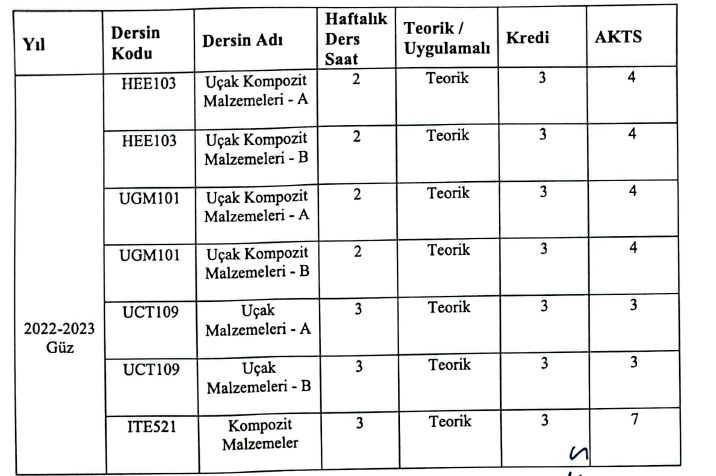 16. 	İdari GörevleriNot: Erciyes Üniversitesinin YÖK 100/2000 öncelikli alanlar tarafından Mikro-Nano malzemeler doktora programı kapsamında (19.01.2018  - 11.01.2022 ) 4 yıl süre ile başarılı bir şekilde burs ile desteklenmiştir. Doktora danışman hocam tarafından yazılan referans mektubum ve YÖK 100/2000 burslu olduğuma dair resmi belge ekte sunulmuştur.Kapadokya Üniversitesindeki  İdari Görevleri: Kapadokya Üniversitesi – Uygulamalı Bilimler Yüksekokulu (UBYO) - Havacılık Elektiriği ve Elektroniği Bölümü / Bölüm başkanıKapadokya Üniversitesi – Uygulamalı Bilimler Yüksekokulu (UBYO) - Kurul ÜyesiKapadokya Üniversitesi – Uygulamalı Bilimler Yüksekokulu (UBYO) - Yatay Geçiş Komisyonu Üyesi17.       Bilimsel ve Mesleki Kuruluşlara ÜyeliklerTMMOB Makina Mühendisleri Odası- Kayseri Şubesi18.	Projelerde Yaptığı Görevler :•	Yüksek lisans döneminde 2017 yılında FÜ BAP projesini yazdım gerekli düzenlemeleri danışman Doç. Dr. Ulaş ÇAYDAŞ hocam yaparak okuldan BAP desteği alınmıştır.•	Doktora döneminde 2019 yılında Doç. Dr. Şengül DANIŞMAN hocam ile birlikte Tübitak 1001 projesi yazarak gerekli düzenlemeleri hocam ile yaptıktan sonra başvuru yapılmıştır ama projemizde eksiklikler olduğu için düzenleme verilmiştir.19.	Projelerde Aldığı Sertifikalar: 1. CERTIFICATE OF ATTENDANCE / BIALYSTOK UNIVERSITY OF TECHNOLOGY, POLAND WITH THE ERASMUS (27.09.2012 - 06.02.2013) Erasmus ile bir dönemliğine Polonya-Bialystok üniversitesinde bulundum. E-devlet’ten alınan lisans transkirptte aldığım dersler belirtilmiştir.2. SOLİDWORKS (03.03.2012-15.04.2012)3. AUTOCAD (10.02.2015)4. Moderatör-Dr. Tuba DEMİREL (ICHEAS 1ST INTERNATIONAL CONFERENCE ON APPLIED SCIENCES HELD IN IZMIR ON JULY 23 - 24, 2022) Link: https://www.asescongress.com//e-katalog.html5. Moderatör-Dr. Tuba DEMİREL (For performing as a moderator in the ASES II. INTERNATIONAL HEALTH, ENGINEERING AND SCIENCES CONGRESS held in Kayseri, Türkiye, August 19-21, 2022) Link: https://www.asescongress.com//e-katalog.html6. Kordinatör-Dr. Tuba DEMİREL (ASES INTERNATIONAL ENGINEERING AND INNOVATION CONFERENCE held in Malatya, Türkiye, July 22-24, 2022) Link: https://www.asescongress.com/7. Bilim kurulu üyesi - Dr. Tuba DEMİREL (ASES INTERNATIONAL HEALTH, ENGINEERING AND SCIENCES CONGRESS held in Ankara, Türkiye, May 7-8, 2022) Link: https://www.asescongress.com//e-katalog.html8. İngilizce C1 sertifikası / Amerikan Kültür Okulları (28.06.2013)9. Doktorada almış olduğum YÖK 100/2000 bursum, e-devlet transkirpinde belirtilmiştir.10. SHY-147 kapsamında B1.1 Kategori, Temel Teorik Bilgi Sınavı, Modül 6 (Malzeme ve Donanım) / (29.08.2022)11. SHY-147 kapsamında B1.1/B2 Kategori, Temel Teorik Bilgi Sınavı, Modül 8 (Temel Aerodinamik) / (29.08.2022)12. MODERATÖR – KÜN, Assist. Prof. Tuba DEMİREL (ASES II. INTERNATIONAL EDUCATIONAL SCIENCES CONFERENCE held in Sivas, Türkiye, September 23-25, 2022) Link: https://www.asescongress.com//e-katalog.html13. MODERATÖR – KÜN, Assist. Prof. Tuba DEMİREL (ASES III. INTERNATIONAL HEALTH, ENGINEERING AND SCIENCES CONGRESS held in Çanakkale, Türkiye, October 14-16, 2022) Link: https://www.asescongress.com//e-katalog.html14. KONGRE KİTABI EDİTÖRÜ - KÜN, Assist. Prof. Tuba DEMİREL  (ASES III. INTERNATIONAL HEALTH, ENGINEERING AND SCIENCES CONGRESS held in Çanakkale, Türkiye, October 14-16, 2022) https://www.asescongress.com//tema/kurumsal/uploads/kataloglar/dosya/III._INTERNATIONAL_HEALTH_ENGINEERING_SCIENCES_CONGRESS_CONFERENCE_BOOK_1.pdf15. DERGİ EDİTÖRÜ - KÜN, Assist. Prof. Tuba DEMİREL  ( ARCENG JOURNAL- International Journal of Architecture and Engineering) Link: https://e-arceng.com/index.php/arceng/about/editorialTeam16. MMO Asansör Proje Hazırlama Eğitimi / MMO- İZMİR Şubesi  (03.08.2016  /  04.08.2016)17. ISO Kalite Sertifikaları eğitimi / ( 20.12.2014 )18. MODERATÖR - KÜN, Assist. Prof. Tuba DEMİREL  (INTERNATIONAL HEALTH, ENGINEERING AND SCIENCES CONGRESS held in Eskişehir, Türkiye, December 17-19, 2022)20. ESERLERTüm Yayınlarım tam metinli olarak researchgate sisteminde yüklüdür. Linki aşağıda verilmiştir:https://www.researchgate.net/profile/Dr-Demirel/researchOrcid bilgilerim aşağıda linklerde mevcuttur:https://orcid.org/0000-0002-5760-3705Web of science bilgilerim aşağıda linklerde mevcuttur:www.webofscience.com/wos/author/record/HIU-0212-2022Yayınlarım ekte (A., B., C., D., E., F. ) verilmiştir ;A. Uluslararası hakemli dergilerde yayımlanan makaleler (SCI-EXPANDED INDEXS):A1. Md. Mahbubor Rahman, Tuba DEMİREL, Kemal Şahin Tunçel, İsmail KARACAN (2022), “The beneficial effect of eco-friendly chemical impregnation on the thermal stabilization process of poly(hexamethylene adipamide) multifilament”, March 2022Journal of Molecular Structure 1259(547):132718, 1-30 pp. DOI: 10.1016/j.molstruc.2022.132718A2. Md. Mahbubor Rahman, Tuba DEMİREL, Kemal Şahin Tunçel, İsmail KARACAN (2021). “The Effect of the Ammonium Persulfate and a Multi-Step Annealing Approach During Thermal Stabilization of Polyacrylonitrile Multifilament Prior to Carbonization”, Journal of Materials Science, 56(26): 14844–14865 pp. DOI: 10.1007/s10853-021-06209-1A3. Levent Erzurumluoğlu, Md. Mahbubor Rahman, Tuba Demirel, Ismail Karacan (2022), “Fabrication of Carbon Fibers from the Cupric Ion Impregnated and Thermally Stabilized Poly(hexamethyleneadipamide) Precursor” Journal of Industrial Textiles, 51(3S):4066S–4096S. DOI: 10.1177/15280837211056984A4. Kemal Şahin Tunçel, Mahbubor Rahman, Tuba DEMİREL, İsmail KARACAN (2022). “The impact of guanidine carbonate incorporation on the molecular structure of polyacrylonitrile precursor fiber stabilized by a multistep heat treatment strategy”, Polymer Engineering and Science, 62(42): 1-35 pp. DOI: 10.1002/pen.25908A5. Tuba DEMİREL, Md. Mahbubor Rahman, Kemal Şahin Tunçel, İsmail KARACAN (2021), "A Study on Structural Characterization of Thermally Stabilized PAN Precursor Fibers Impregnated with Ammonium Bromide before Carbonization Stage", Fibers and Polymers, 23(11):3046-3057 pp. DOI: 10.1007/s12221-022-4901-xB. Diğer index kapsamındaki uluslararası hakemli dergilerde yayımlanan makalelerB1. Md. Mahbubor Rahman, Tuba Demirel, Ismail Karacan (2021), “Thermal Oxidation of Polyacrylonitrile Fibers in Carbon Fiber Manufacturing”, Euroasia Journal of Mathematics, Engineering, Natural & Medical Sciences, 8(17), 160-170 pp. DOI: 10.38065/euroasiaorg.674      B2. Md. Mahbubor Rahman, Tuba Demirel, Ismail Karacan (2021), “Characterizatıon of Carbon Fibers Derived from Thermally Stabilized Poly(hexamethylene adipamide) Precursor Fibers”, Icontech International Journal of Surveys, Engineering, Technology, 5(3): 48-55 pp. DOI: 10.46291/ICONTECHvol5iss3pp48-55B3. Tuba Demirel, Md. Mahbubor Rahman, Ismail Karacan (2021), “Structural Characterization of Thermally Stabilized Poly(acrylonitrile) Fibers by Means of X-ray Diffraction, FT-IR Spectroscopy, and TGA Analysis” Icontech International Journal of Surveys, Engineering, Technology, 5(2):1-9 pp. DOI: 10.46291/ICONTECHvol5iss2pp1-9B4. Tuba Demirel, Md. Mahbubor Rahman, Ismail Karacan (2021), “A Comparative Study of Structure and Properties of the Thermally Stabilized PA6 Fibers Pretreated wıth Aqueous and Ethanol Solution of 1% Ferric Chloride (FeCl3) Before Carbonization” EJONS International Journal on Mathematic, Engineering and Natural Sciences, 5(19): 520-537 pp.  Doi: http://dx.doi.org/10.38063/ejons.450B5. Zübeyde TURGUT, Tuba DEMİREL, İsmail KARACAN, (2022) “Investigation of Liquid Crystal Polymer (LCP) Structures, The Basis of Engineering Plastics”,ARCENG (International journal of architecture and engineering), 2(2): 20-40 s. ISSN: 2822-6895C. Uluslararası bilimsel toplantılarda sunulan ve bildiri kitaplarında (proceedings) basılan bildiriler:C1. Uluslararası Bildiri kitaplarında (proceedings) basılan Tam Metin Bildirileri:C1.1. Tuba DEMİREL, Ulaş ÇAYDAŞ, “Investigation of Flat Surfaces with Magnetic Abrasive Assisted Finishing Process,” presented at the 8th International Advanced Technologies Symposium (IATS), 2017, Elazığ, Turkey, 18. Chapter/3899-3909 pp.C1.2. Serkan TABAK, Tuba DEMİREL, “Research About the Effects of the Nitriding Methods on the Hot Working Tool Steel” presented at the International Conference On Innovative Engineering Applications (CIEA), 2018, Sivas, Turkey, 4. Chapter/ 754-762 pp.C1.3. Şengül DANIŞMAN, Tuba DEMİREL, “Biomedical Applications of Zirconium Oxide Thin Films Obtained by PVD Coating Technique” presented at the The International Conference on Materials Science, Mechanical and Automation Engineerings and Technology (IMSMATEC-2018), İzmir-Çeşme, Turkey, 10 April 2018, 98-101 pp.C1.4. Şengül DANIŞMAN, Tuba DEMİREL “Tribological Properties of DLC Coatings” presented at the 3nd International Conference on Material Science and Technology in Cappadocia (IMSTEC’18), September 17-19, 2018, Nevşehir, Turkey, 61-66 pp.C1.5. Tuba DEMİREL, İsmail KARACAN, “Beneficial Effect of Ammonium Bromide on Thermal Stabilization of Polyacrylonitrile Multifilament” presented at the 5th International Erciyes Scientific Research Congress 1-2 September 2021, Kayseri Turkey, 283-296 pp.C1.6. Tuba DEMİREL, Md. Mahbubor Rahman, İsmail KARACAN, “Thermal Stabilization of 1% FeCl3- Impregnated Polyamide 6 Fibers: Differential Scanning Calorimetry (DSC) and Thermogravimetric (TGA) Analysis” presented at the International Adıyaman Applied Sciences Conference 13-14 July 2021, Adıyaman Turkey, 277-289 pp.C1.7. Md. Mahbubor Rahman, Tuba DEMİREL, İsmail KARACAN, “Carbonization Behavior of Thermally Stabilized Poly(hexamethylene adipamide) (polyamide 66) Precursor Fibers in the Presence of Cupric Halide Impregnation”, presented at the 1th Istanbul International Modern Scientific Research Congress 4-5 June 2021, İstanbul, Turkey, 956-967 pp.C1.8. Md. Mahbubor Rahman, Tuba DEMİREL, İsmail KARACAN, “Structural Characterization of Ammonium Persulfate Integrated and Thermally Stabilized Poly (acrylonitrile) Multifilament for Carbon Fiber Production” presented at the 5th International Congress on Innovative Scientific Approaches 19 May 2021 Samsun Turkey 238-253 pp.C1.9. Kemal Şahin Tunçel, Md. Mahbubor Rahman, Tuba Demirel, Ismail Karacan, “The Effect of Heat Treatment Strategies on Thermal Stabilization of Polyacrylonitrile Fibers in Carbon Fiber Production” presented at the Latin American Conference on Natural and Applied Sciences, Universidad Juarez Autonoma de Tabasco Villahermosa, Mexico, 5-6 November 2021, 371 pp.C1.10. Tuba Demirel, Kemal Şahin Tunçel, Ismail Karacan, “Investigation of active substances attracting flammability in stabilization to Nylon 6 (PA6) synthetic fibers”, Presented at the ASES International Scientific Research Conference At: JUNE 24-26, 2022, Mersin, Turkey, 73-99 pp.C1.11. Tuba Demirel, Ersin Demiray, “Investigation of carbon fiber reinforced polymer (CFRP) composites used in aviation”, Presented at the International Conference on ASES International health, engineering and sciences congress At: MAY 7-8, 2022, Ankara, Turkey, 133-150 pp.C1.12. Tuba Demirel, Ersin Demiray, “Benefits of carbon fiber reinforced polymer (CFRP) composites in terms of energy storage”, Presented at the International Conference on ASES International health, engineering and sciences congress At: MAY 7-8, 2022, Ankara, Turkey, 121-132. pp.C1.13. Tuba Demirel, Kemal Şahin Tunçel, Ismail Karacan, "Accelerating Effect of Ammonium Bromide and Para-Benzocinone Materials on PAN Precursor Fibers on Carbon Fiber Production In the Thermal Stabilization Process”, At: ICHEAS 1st International conference on applied sciences At: July 23 - 24 , 2022 – IZMİR, Turkey, 5-20 pp.C1.14. Tuba Demirel, Ismail Karacan, "Accelerating Effect of Cyclization Reactions on the Molecular Structures of Ammonium Cloride Aqueous Solution in the Thermal Stabilization Process", Ases II. International Health, Engineering and Sciences Conference At: August 19 -22, 2022, Kayseri, Turkey, 7-18 pp.C1.15. Tuba Demirel, Ismail Karacan, " Determination of the Effects of the Thermal Stabilization Time by Fiber Characterization (DSC and TGA) Analysis by Using Chemical Pretreatment on Cellulose Based Man-Made Viscose Rayon Fibers", Ases II. International Health, Engineering and Sciences Conference At: August 19 -22, 2022, Kayseri, Turkey, 19-37 pp.C2. Uluslararası Bildiri kitaplarında (proceedings) basılan Özet Metin Bildirileri:C2.1. Şengül DANIŞMAN, Tuba DEMİREL, “Properties of Titanium Oxide Thin Films Obtained by PVD Coating Technique” presented at the International Conference on Materials Science, Mechanical and Automation Engineerings and Technology (IMSMATEC-2018), İzmir-Çeşme, Turkey, 10 April 2018, 598. pp.C2.2. Şengül DANIŞMAN, Tuba DEMİREL, “Investigation of Mechanical Properties of DLC Coatings Produced by PVD Technique” presented at the 3nd International Conference on Material Science and Technology in Cappadocia (IMSTEC’18), September 17-19, 2018, Nevşehir, Turkey, 719. pp.C2.3. Şengül DANIŞMAN, Tuba DEMİREL,“ Investigation of the Corrosion Behaviours of DLC Coatings Produced by PVD Technique” presented at the XVth International Corrosion Symposium (KORSEM’18) 26–28 September 2018, Hatay Turkey, Mustafa Kemal University, 9. pp.C2.4. Tuba DEMİREL,“ The Oxidised-PAN Polymer Review Article: Comparision of on The Fiber Characterization (XRD) Technique of Stabilized Precursor PAN Fibers at The Stabilization Stage of Carbon Fibers Production” presented at the International Conference on Materials Science and Mechanical Engineering (ICMSME 2023) (Online) for Keynote Speaker, 19th January 2023, India.D. Ulusal bilimsel toplantılarda sunulan ve bildiri kitabında basılan bildiriler  (ÜNİVERSİTE-İŞ DÜNYASI İŞ BİRLİĞİNE YÖNELİK ULUSAL BİLDİRİ)  :D1. Tuba DEMİREL, Kemal Şahin TUNÇEL, İsmail KARACAN, “Improvement of Thermal Stabilization and Structural Properties in the Production of Carbon Fibers from Man-made and Synthetic Precursor Fibers”, Presented at the TMMOB Makine Mühendisleri Odası Savunma Sanayii Sempozyumu ve Sergisi’22, at: October 2022, 2022, Kayseri, Turkey, 234-238 pp.D2. Kemal Şahin Tunçel, Tuba DEMİREL, İsmail KARACAN, “Investigation of changes in the physical structure during the manufacturing process of carbon fiber, a strategic materıal for the composite industry”, Presented at the TMMOB Makine Mühendisleri Odası Savunma Sanayii Sempozyumu ve Sergisi’22, at: October 2022, 2022, Kayseri, Turkey, 167-171 pp.E. Yazılan ulusal/uluslararası kitaplar veya kitaplardaki bölümler:E1. Yazılan uluslararası kitaplardaki bölümler: E1.1. Kemal Şahin TUNÇEL, Tuba DEMİREL, İsmail KARACAN, (2021), "Poliakrilonitril Esaslı Karbon Lif Özelliklerini Etkileyen Faktörler ve Alternatif Stabilizasyon Çalışmaları" Mühendislik Alanında Araştırma ve Değerlendirmeler, Bölüm 4, Gece Kitaplığı Yayınevi, 67-96 s., (ISBN • 978-625-8002-51-5)E1.2. Şengül DANIŞMAN, Tuba DEMİREL, (2020), “ Biyomedikal alanda PVD kaplamanın mekanik ve tribolojik özelliklere etkisi”, Geleceğin Dünyasında Bilimsel ve Mesleki Çalışmalar 2020 Mühendislik Bilimleri / 1Edition: First Edition Chapter: 12 th chapter Publisher: Ekin Basın Yayın Dağıtım / Ekin Publishing, 255-270 s., (ISBN • 978-625-7983-91-4)E1.3. Tuba DEMİREL, İsmail KARACAN, (2022), “Karbon Lif Üretimine Etki Eden Termal Stabilizasyon Parametrelerin Araştırılması ve Yapısal Özelliklerinin Belirlenmesi” Bölün 14, Duvar Yayınevi, 221-251 s., (ISBN:978-625-8109-72-6)Derece Bölüm/Program	Üniversite 	Yıl Lisans MÜHENDİSLİK FAKÜLTESİ / MAKİNE MÜHENDİSLİĞİFIRAT ÜNİVERSİTESİ 07.09.2010 - 16.06.2015  / 2.80 (4.00 üzerindeki not sisteminden)Lisans	MÜHENDİSLİK FAKÜLTESİ / MAKİNE MÜHENDİSLİĞİ / Polonya erasmus UNIVERSITY OF BIALYSTOK27.09.2012 – 06.02.2013Y. Lisans FEN BİLİMLERİ ENSTİTÜSÜ / MAKİNE MÜHENDİSLİĞİ TEKNOLOJİLERİ (YL) (TEZLİ)FIRAT ÜNİVERSİTESİ17.09.2015 - 11.10.2017  /  94.14  (100 üzerindeki not sisteminden)Doktora FEN BİLİMLERİ ENSTİTÜSÜ / MAKİNE MÜHENDİSLİĞİ (DR)ERCİYES ÜNİVERSİTESİ19.01.2018  - 11.01.2022  /   3.78  (4.00 üzerindeki not sisteminden)Dr.Öğr. ÜyesiUYGULAMALI BİLİMLER YÜKSEK OKULU (UBYO) / HAVACILIK ELEKTRİK-ELEKTRONİĞİ (HEE) BÖLÜMÜKAPADOKYA ÜNİVERSİTESİ19.09.2022 – 22.11.2022Doç./ Prof.-----------------Akademik Yıl Dönem Dersin Adı Haftalık Saati Haftalık Saati Öğrenci Sayısı Akademik Yıl Dönem Dersin Adı Teorik Uygulama Öğrenci Sayısı 2022-2023Lisans ve ön lisans dersleri A ve B grupludurGüz Uçak Kompozit Malzmeleri – HEE 103 (Uçak Gövde Motor Bölümü- Lisans)evet-----522022-2023Lisans ve ön lisans dersleri A ve B grupludurGüz Uçak Kompozit Malzmeleri – UGM 101 (Havacılık Elektrik- Elektroniği Bölümü-Lisans)evet-----542022-2023Lisans ve ön lisans dersleri A ve B grupludurGüzUçak Malzemeleri – UCT 109(Uçak Teknolojisi Bölümü- Ön Lisans)evet-----562022-2023Lisans ve ön lisans dersleri A ve B grupludurGüzKompozit Malzemeleri – ITE 521(İleri Teknolojiler Bölümü- Yüksek Lisans Dersi)evet-----2Görev Unvanı Görev YeriYıl YÖK 100/2000 öncelikli alan Burslu öğrenciErciyes Üniversitesi - Makine Mühendisliği – Tekstil Mühendisliği Bölümü19.01.2018  - 11.01.2022  Doktor Öğretim ÜyesiKapadokya Üniversitesi – Uygulamalı Bilimler Yüksekokulu (UBYO) - Havacılık Elektiriği ve Elektroniği Bölümü / Bölüm başkanı19.09.2022 – 22.11.2022Doktor Öğretim ÜyesiKapadokya Üniversitesi – Uygulamalı Bilimler Yüksekokulu (UBYO) - Kurul Üyesi19.09.2022 – 22.11.2022Doktor Öğretim ÜyesiKapadokya Üniversitesi – Uygulamalı Bilimler Yüksekokulu (UBYO) - Yatay Geçiş Komisyonu Üyesi19.09.2022 – 22.11.2022